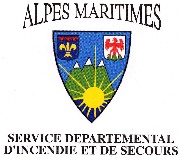 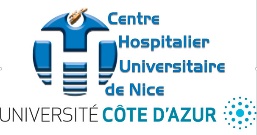 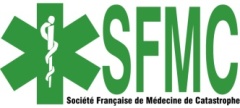 SESSION DU 3 octobre 2020       	
                                             INSCRIPTION				EPI NRBC - COVID-19 
Présentiel :                 Amphi Gallet Hôpital PASTEUR 30 voie Romaine 06001 NICE cedex 1 					 ou   Amphithéâtre numéro 3 Faculté Médecine Necker accès par le 156 rue de Vaugirard Paris 15e 

Tarifs de l’inscription :Distanciel (webinaire accès Zoom®)…………………………………..……………  	25 €  	|……………..|€Déjeuner sur place (présentiel NICE exclusivement)……………………………………..	20 €  	|……………..| €Inscription formation professionnelle (DPC, Convention FPC) ………..       +	20 € 	|……………..| €Inscription ou payement par un tiers  ……………………………………………………..…..      + 	20 € 	|……………..| €Inscription après le 20 septembre 2020    …………………………………………..……..      + 	20 €    	|……………..|Total à régler..…………………………….…………………………………………………………………….…….		|……………..| € Nice Annulation du présentiel (injonction réglementaire) Paris Annulation du présentiel (injonction réglementaire) J’assisterai à la session en visioconférence (Zoom®)Membres personnes morales, membres affiliés, nous contacter.Je règle par :   chèque     virement bancaire  IBAN : FR76 3000 4008 1000 0103 2503 046   BIC : BNPAFRPP Société Française de Médecine de Catastrophe 1 place Alphonse Laveran 75230 Paris cedex 05 mandat administratif (préciser les coordonnées de la personne effectuant le règlement)    Date 										SignatureA retourner (franchise postale en France) à :	
	Session référencée :  Data-dock ,  DPC n° 7866200003 (bien renseigner les rubriques notées* du bulletin d’inscription). Enregistrée Formation Professionnelle n° 1175 51578 75 (contrat sur demande)Nom* :	Nom* :	Prénom* :Titre, grade, Fonction* : Titre, grade, Fonction* : Date de naissance* :Adresse :Adresse :Adresse :Organisme d’emploi, adresse professionnelle* :Organisme d’emploi, adresse professionnelle* :Organisme d’emploi, adresse professionnelle* :Adresse courriel, très lisible* :Adresse courriel, très lisible* :Adresse courriel, très lisible* :Téléphone :N° ADELI ou RPPS* :
 N° ADELI ou RPPS* :
 Membre SFMC:         non       oui    => préciser votre n° de membre :  
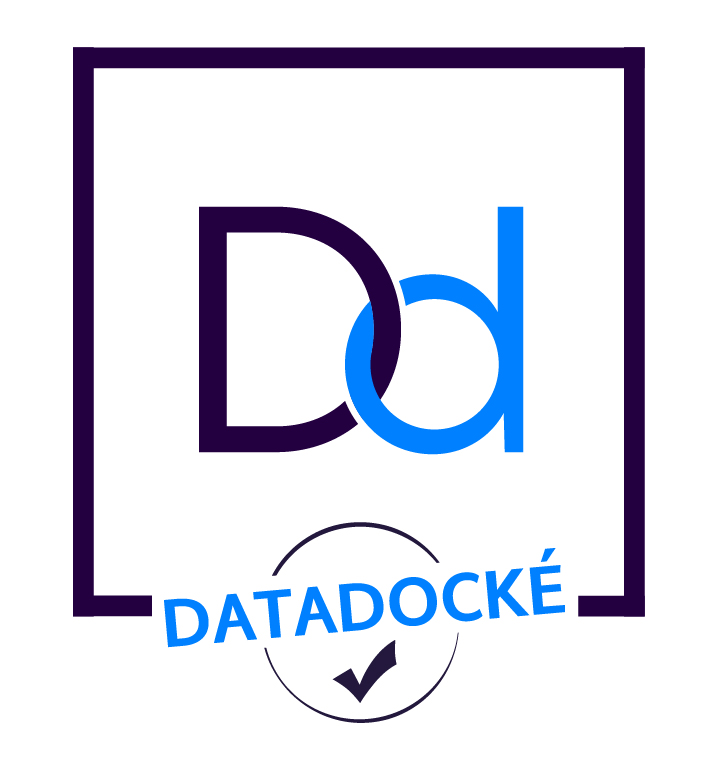 Je m’inscris au titre du DPC :   OUI          NONMembre SFMC:         non       oui    => préciser votre n° de membre :  
Je m’inscris au titre du DPC :   OUI          NONMembre SFMC:         non       oui    => préciser votre n° de membre :  
Je m’inscris au titre du DPC :   OUI          NON               SFMC Secrétariat des Colloques  	        	  
      Libre réponse 71646  - 93509 Pantin CedexContacts et renseignements : colloques@sfmc.eu       Tél. : 06 46 75 04 89